Application for EmploymentThe information you provide will be treated with the strictest confidence and will be used by Glasgow East Women’s Aid’s (GEWA) Recruitment Panel to consider your interest in the post.   GEWA does not accept C.V.s and will not consider any information provided in C.V.s submitted as part of the recruitment process. Please return this form by email to maureen.bettley@gewa.org.uk, or post to Glasgow East Women’s Aid, 753 Westerhouse Road, Easterhouse, Glasgow G34 9PB to arrive no later than 4PM on Thursday 19.3.2020Experience, skills and knowledge – The Job Description for this post lists the key responsibilities and duties of this role. Please describe how your experience, skills and knowledge would enable you to meet the Job Description for this post by providing relevant information in the following section.Equal Opportunities in EmploymentHelp us to ensure equal opportunity by completing this form.Policy – GEWA is committed to equal opportunities in recruitment, training and promotion.  All decisions in these areas will be made with regard to the requirements of the job and will not be influenced by protected characteristics as defined by the Equality Act 2010.Interview and appointment procedures have been adopted so as to eliminate any possibilities of bias when considering applications.Monitoring – GEWA regularly monitors the effects of selection decisions to assess whether equal opportunity is achieved.  For this purpose you are asked to complete the form below.  This information will not be used by those involved in selection and is for statistical purposes only.  It will be separated from your job application and will be treated as confidential.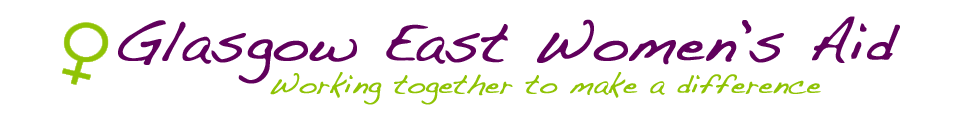 Application for the post of: SURVIVOR TRAUMA, ABUSE AND ADDICTIONS WORKERPersonal InformationPersonal InformationPersonal InformationName (in full)Address (including postcode)Private telephone numberMobile numberDaytime telephone number (if appropriate)Do you have a current driving licence?Do you have a current driving licence?Disability - Do you consider yourself to have a disability which we require to take account of to assist you in attending an interview or carrying out this role?Disability - Do you consider yourself to have a disability which we require to take account of to assist you in attending an interview or carrying out this role?Rehabilitation of Offenders – Do you have any criminal convictions other than those spent under the Rehabilitation of Offenders Act?Please note that as the successful candidate will be supporting vulnerable adults a valid Enhanced PVG Disclosure will be soughtRehabilitation of Offenders – Do you have any criminal convictions other than those spent under the Rehabilitation of Offenders Act?Please note that as the successful candidate will be supporting vulnerable adults a valid Enhanced PVG Disclosure will be soughtReferees – Please give details of two referees.  One of your referees should be your current employer if you are employed, or your last employer if you are unemployed.References will be not be sought for candidates prior to interview.  Reference 1Reference 1NameJob TitleAddressTelephone numberEmailReference 2Reference 2NameJob TitleAddressTelephone numberEmailWhat is your connection to this person?GeneralGeneralWhere did you hear about this vacancy?When would you be available to take up a new appointment?Do you have any voluntary work or public service commitments which you wish to draw to our attention?Do you have any private business commitments? If so, please give brief description.Present or most recent employment – please provide details of your current employment.  If you are currently unemployed, please provide details of your last employmentPresent or most recent employment – please provide details of your current employment.  If you are currently unemployed, please provide details of your last employmentEmployer’s nameAddressDate employed fromDate employed toJob titleSalaryNotice period requiredReason for leaving or seeking new employmentNature of the post - please describe your main duties.Employment History – please list your previous employment starting with the most recent.Please continue on a separate sheet if necessary.Employment History – please list your previous employment starting with the most recent.Please continue on a separate sheet if necessary.Employment History – please list your previous employment starting with the most recent.Please continue on a separate sheet if necessary.Employment History – please list your previous employment starting with the most recent.Please continue on a separate sheet if necessary.Employment History – please list your previous employment starting with the most recent.Please continue on a separate sheet if necessary.FromToEmployerTitle and main dutiesReason for leavingSecondary Education – Please list certificates gained showing subjects and level of pass.Secondary Education – Please list certificates gained showing subjects and level of pass.SubjectLevel/AwardFurther Education Further Education Further Education Further Education University or College DatesDatesQualifications obtainedUniversity or College FromToQualifications obtainedProfessional QualificationsProfessional QualificationsProfessional QualificationsName of awarding body Date awardedQualifications obtained, Membership of Professional Institution etc.Training – Please provide details of any courses or training undertaken which is relevant to this post.Training – Please provide details of any courses or training undertaken which is relevant to this post.Course/TrainingProvider(s)Skills and experienceQualifications/Knowledge and UnderstandingPersonal QualitiesOtherAdditional information – Please provide any additional information that you feel is relevant to this position.Application for the post of: Survivor Trauma, Abuse and Addictions WorkerMy sex is:     My sex is:     Male	Female          Do you have a disability which is relevant to your job application?  Do you have a disability which is relevant to your job application?  Yes	No                If yes please specify.If relevant, how could GEWA help to facilitate your working conditions?I would describe my ethnic origin as:I would describe my ethnic origin as:I would describe my ethnic origin as:I would describe my ethnic origin as:I would describe my ethnic origin as:White                                                                              Mixed or multiple ethnic background            Asian, Asian Scottish or Asian British                    Black, Black Scottish or Black BritishOther Ethnic Background                 DECLARATION OF INTERESTSDECLARATION OF INTERESTSDECLARATION OF INTERESTSDECLARATION OF INTERESTSDECLARATION OF INTERESTSGEWA’s interview and appointment procedures aim to eliminate any possibilities of bias when considering applications.It is, therefore, essential that you complete and return this form with your application form, if you do not, your application cannot be considered.   Any false or misleading information can result in your dismissal without notice.GEWA’s interview and appointment procedures aim to eliminate any possibilities of bias when considering applications.It is, therefore, essential that you complete and return this form with your application form, if you do not, your application cannot be considered.   Any false or misleading information can result in your dismissal without notice.GEWA’s interview and appointment procedures aim to eliminate any possibilities of bias when considering applications.It is, therefore, essential that you complete and return this form with your application form, if you do not, your application cannot be considered.   Any false or misleading information can result in your dismissal without notice.GEWA’s interview and appointment procedures aim to eliminate any possibilities of bias when considering applications.It is, therefore, essential that you complete and return this form with your application form, if you do not, your application cannot be considered.   Any false or misleading information can result in your dismissal without notice.GEWA’s interview and appointment procedures aim to eliminate any possibilities of bias when considering applications.It is, therefore, essential that you complete and return this form with your application form, if you do not, your application cannot be considered.   Any false or misleading information can result in your dismissal without notice.Post:Survivor Trauma, Abuse and Addictions WorkerSurvivor Trauma, Abuse and Addictions WorkerSurvivor Trauma, Abuse and Addictions WorkerSurvivor Trauma, Abuse and Addictions WorkerName of Applicant:Please tick the appropriate box.Please tick the appropriate box.YesYesNoHave you been an employee of Glasgow East Women’s Aid in the past 12 months?(This does not apply to existing employees)Have you been an employee of Glasgow East Women’s Aid in the past 12 months?(This does not apply to existing employees)Either now or in the last 12 months, have any of your relatives been an employee of Glasgow East Women’s Aid? Please note that a relative is defined as a spouse, cohabitee, parent, grandparent, child, stepchild, grandchild, brother or sister.Either now or in the last 12 months, have any of your relatives been an employee of Glasgow East Women’s Aid? Please note that a relative is defined as a spouse, cohabitee, parent, grandparent, child, stepchild, grandchild, brother or sister.Either now or in the last 12 months, have any of your relatives been a Board Member of Glasgow East Women’s Aid?Either now or in the last 12 months, have any of your relatives been a Board Member of Glasgow East Women’s Aid?If you have answered ‘yes’ to any of these questions, please state:If you have answered ‘yes’ to any of these questions, please state:If you have answered ‘yes’ to any of these questions, please state:If you have answered ‘yes’ to any of these questions, please state:If you have answered ‘yes’ to any of these questions, please state:The person’s name:The person’s name:The person’s name:Their position:Their position:Their position:I declare that the information contained in this form is true and correct to the best of my knowledge.  I realise that false information or omissions may lead to dismissal without notice.I declare that the information contained in this form is true and correct to the best of my knowledge.  I realise that false information or omissions may lead to dismissal without notice.I declare that the information contained in this form is true and correct to the best of my knowledge.  I realise that false information or omissions may lead to dismissal without notice.